Начальнику Управления образования администрации городского округа ФрязиноКуприяновой Наталье Геннадьевне(Ф.И.О.) 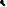 Документ, удостоверяющий личность заявителя:серия________номер__________________кем и когда выдан_______________________________________________________________________________________________________________________________________________________________________________Зарегистрирован по адресу:Проживающий по адресу:Телефон: 
E-mail:Заявление.Прошу исключить моего ребенка_______________________________________________________________________________________________________________________________________________________________________________________________________(Фамилия, имя, отчество, дата рождения ребенка)из числа очередников на устройство в образовательную организацию, реализующую основную образовательную программу дошкольного образования городского округа Фрязино Московской области в ЕИС ДОУ.Дата_____________	Подпись_______________ 